      Curriculum Vitae Full name: NGÔ QUỲNH HOA Email: hoanq@ntu.edu.vnDepartment of Language Practice Faculty of Foreign Languages Nha Trang University02 Nguyen Dinh Chieu St., Nha Trang City, VietnamEDUCATION2003 – 2007: Hanoi University, MA (English Linguistics)1996 – 2000: Hanoi University, BA (English Linguistics)RESEARCH INTERESTSPhonetics & PhonologyTeaching MethodologyRESEARCH EXPERIENCEPresentations in seminars at Nha Trang universityPresentations at VietTESOL International Conventions and CamTESOL International ConferencesTEACHING RESPONSIBILITY  Undergraduate: Listening, Pronunciation, Language Skills Practicum, General EnglishPUBLICATIONS and PRESENTATIONS Journals:Ngo Quynh Hoa. (2019) “Enhancing the Students’ Interest in Practicing Pronunciation Through Use of Movie-dubbing” Today’s Teaching & Learning Magazines. ISSN 1859 2694 Presentations:Ngo Quynh Hoa. (2019) “Enhancing the Students’ Interest in Practicing Pronunciation Through Use of Movie-dubbing” – VietTESOL Internation Convention 2019Ngo Quynh Hoa. (2018) “Fostering the Students’ Interest in Practicing Pronunciation Through Use of Games” – VietTESOL Internation Convention 2018Ngo Quynh Hoa. (2018) “Teaching Pronunciation through Fun and Interesting Activities” – 14th CamTesol Conference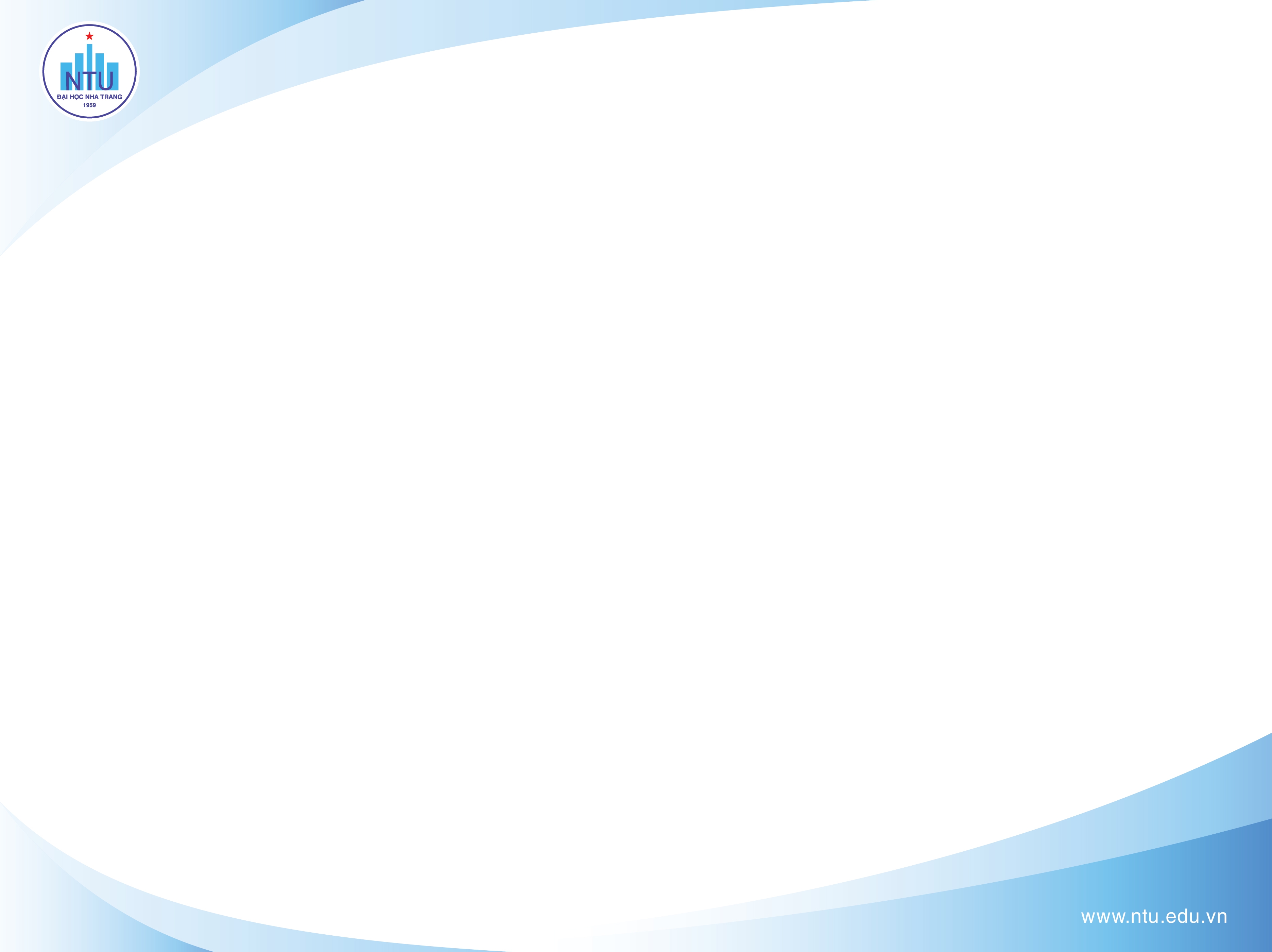 